Ukliďme svět - trocha historie  Prvopočátkem celé akce byl celoživotní sen australského stavitele lodí a jachtaře Iana Kiernana obeplout svět. Ve svých 47 letech podnikl na jachtě cestu kolem světa (1986-1987). Během plavby byl však šokován, když viděl, čím vším jsou moře znečištěná a zaneřáděná. Po svém návratu domů se rozhodl sezvat své přátele, ti pozvali své přátele a společně s dalšími pak vyčistili 270 km mořského pobřeží. Bylo to 8. ledna 1989. Tehdy na 40 000 dobrovolníků sebralo 5 000 tun odpadu. Další rok se rozšířila kampaň po celé Austrálii a poté do dalších zemí. Myšlenka Clean Up the World byla na světě.

Roku 1993 se akce poprvé zúčastnili občané 80 států. Od té doby se každoročně připojuje k úklidu přes 40 milionů lidí z více než 120 zemí celého světa. Organizátoři také získávají a rozšiřují informace o šetrném nakládání s odpadem. Snaží se s pomocí sdělovacích prostředků přimět vlády, průmyslové podniky i obecní orgány ke zvýšení zájmu o ochranu životního prostředí. Celý projekt se realizuje pod záštitou UNEP (United Nations Environment Program - Program OSN pro životní prostředí).

„Ukliďme svět!“ v České republice probíhá od roku 1993, prvního ročníku mezinárodní kampaně Clean Up the World! Každým rokem se v České republice připojuje k akci „Ukliďme svět!“ na sto místech přes osm tisíc dobrovolníků z nevládních organizací, mateřských, základních a středních škol, dětských oddílů i zájmových klubů, přičemž děti tvoří většinu, když se jich účastní přes pět tisíc. Z celkového množství sebraného odpadu, které se obyčejně pohybuje kolem dvou set tun, bývá přibližně 10 % recyklováno. 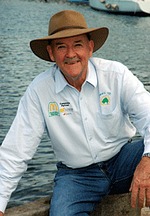 Proč to všechno?Jen v České republice se při akci Ukliďme svět každoročně sebere téměř dvě stě tun odpadu. To není málo. Něco z toho by snad časem uklidil někdo jiný, třeba obce, rozhodně bychom však své okolí neměli tak pěkné, jaké ho můžeme mít, pokud se o něj sami postaráme.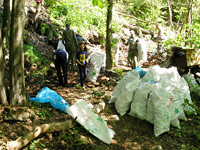 Hlavním přínosem, který projekt plní již od svého počátku, je však posílení povědomí o odpovědnosti každého jednotlivce za stav našeho společného životního prostředí. Velký význam má tento fakt zejména pro děti, které si díky takovýmto akcím upřesňují svůj pohled na přírodu a dotvářejí své hodnotové žebříčky.Nedílnou součástí akce je i zveřejnění informací o kampani a to především v regionálním tisku. Při té příležitosti je informována široká veřejnost o problému odpadů a znečišťování přírody a životního prostředí a zároveň je tak uveden příklad pozitivní činnosti napomáhající k řešení problému.